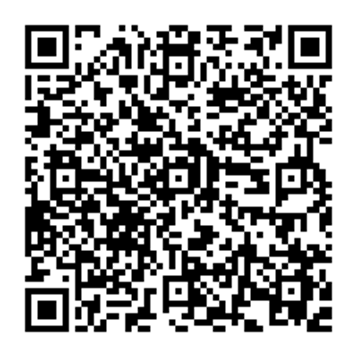 https://trudvsem.ru/educational-programs?_regionIds=0c5b2444-70a0-4932-980c-b4dc0d3f02b5&page=0&titleType=COURSE_NAME&categories=UNEMPLOYED_REGISTERED